LES PASSEJAÏRES DE VARILHES                    				  	 FICHE ITINÉRAIREAUDE n° 71"Cette fiche participe à la constitution d'une mémoire des itinéraires proposés par les animateurs du club. Eux seuls y ont accès. Ils s'engagent à ne pas la diffuser en dehors du club."Date de la dernière mise à jour : 13 juillet 2022La carte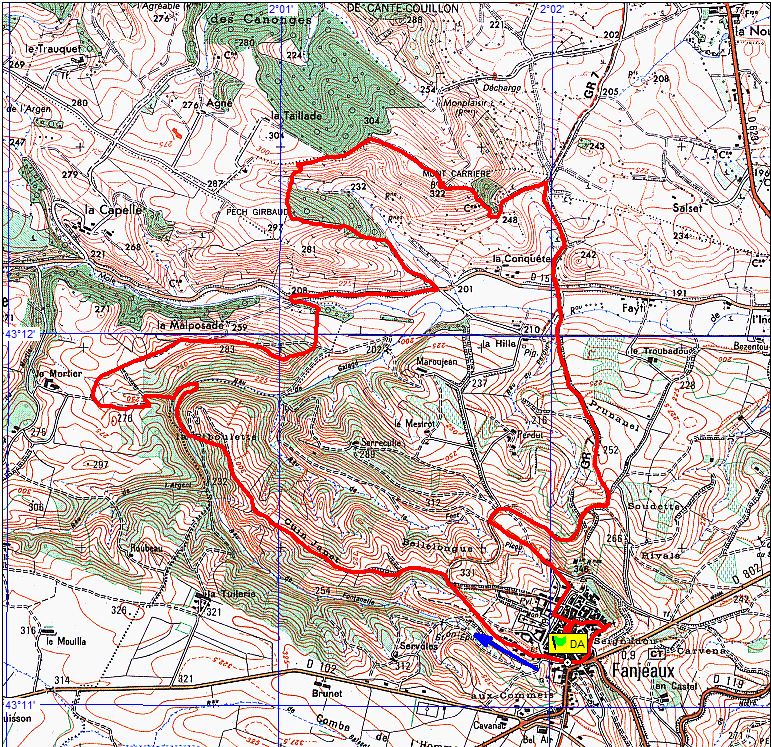 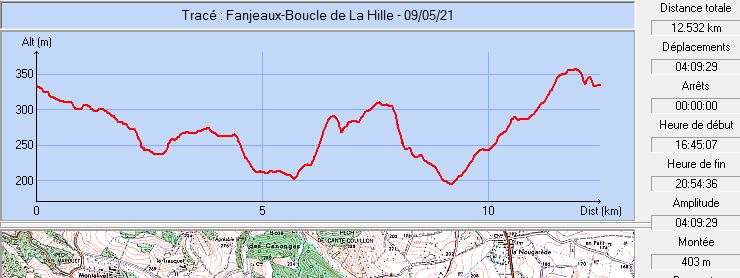 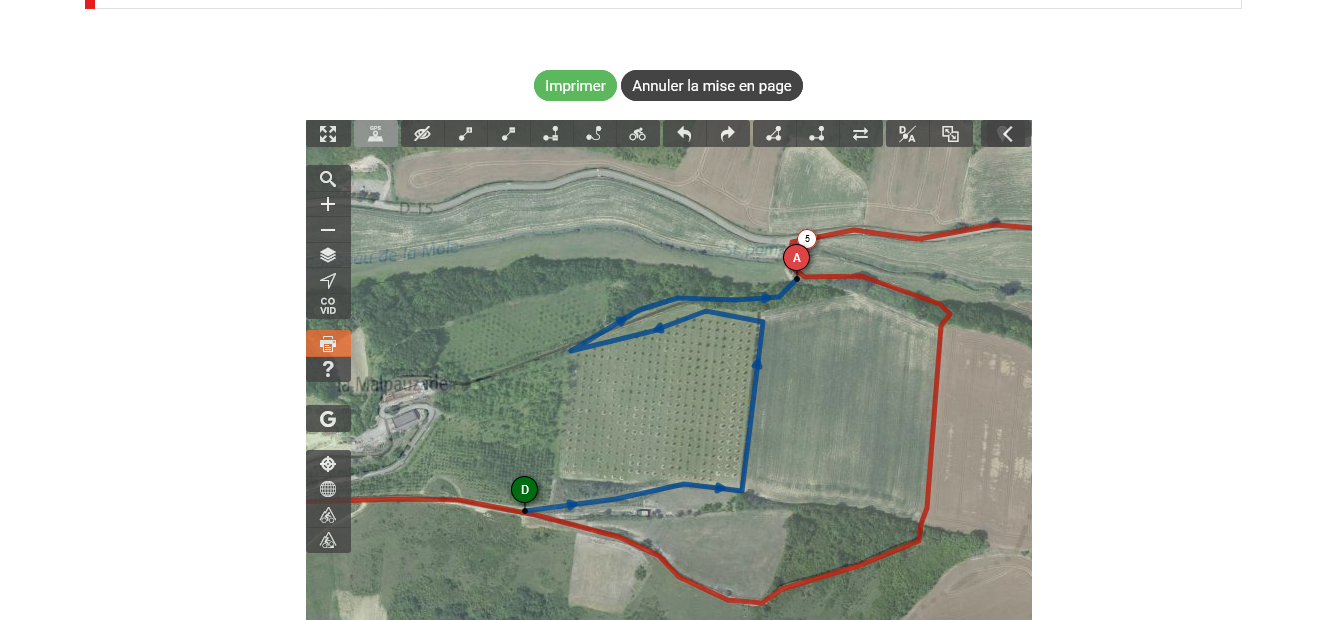 2019 et 2021 : Le chemin emprunté par erreur (en bleu) et le chemin "normal" (en rouge)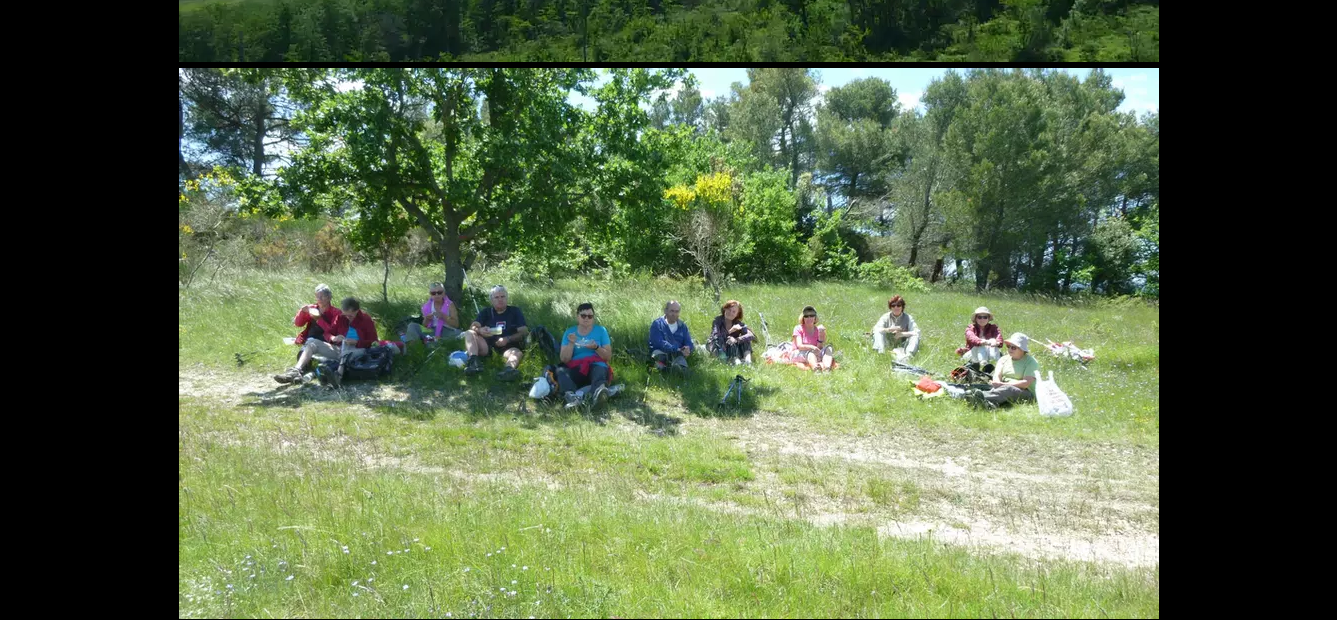 30 mai 2019 : Pause repas au sommet du Mont Carrière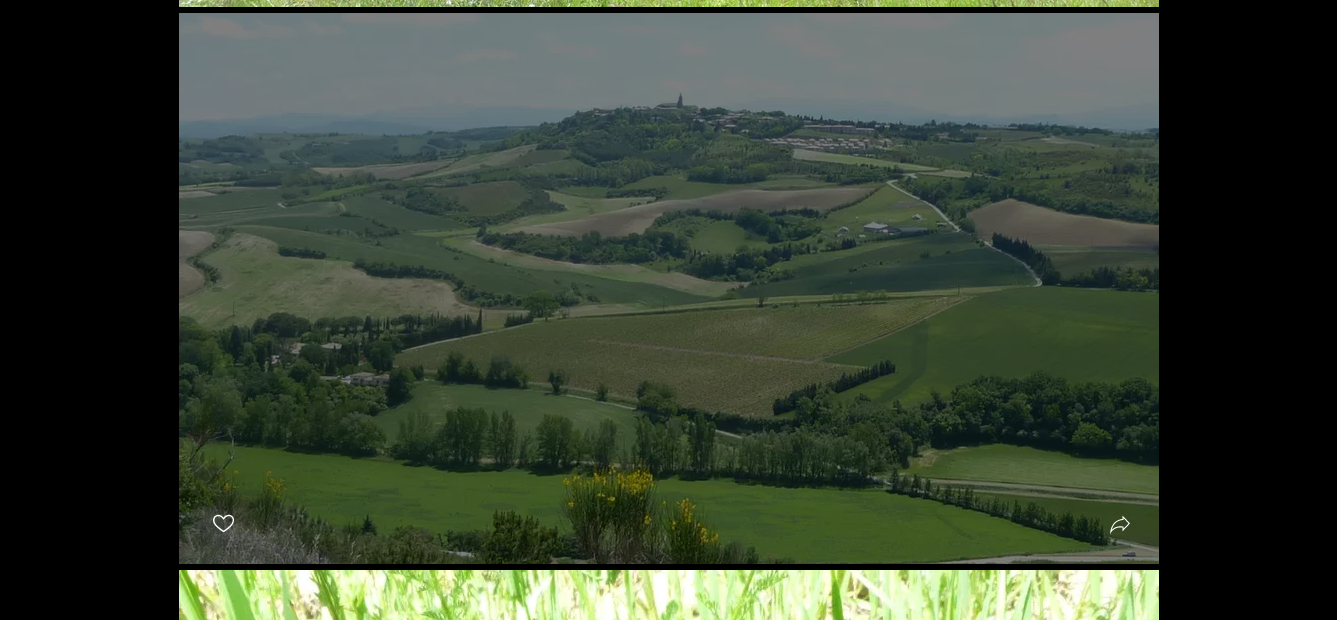 30 mai 2019 : Fanjeaux, notre point de départ vu depuis le Mont Carrière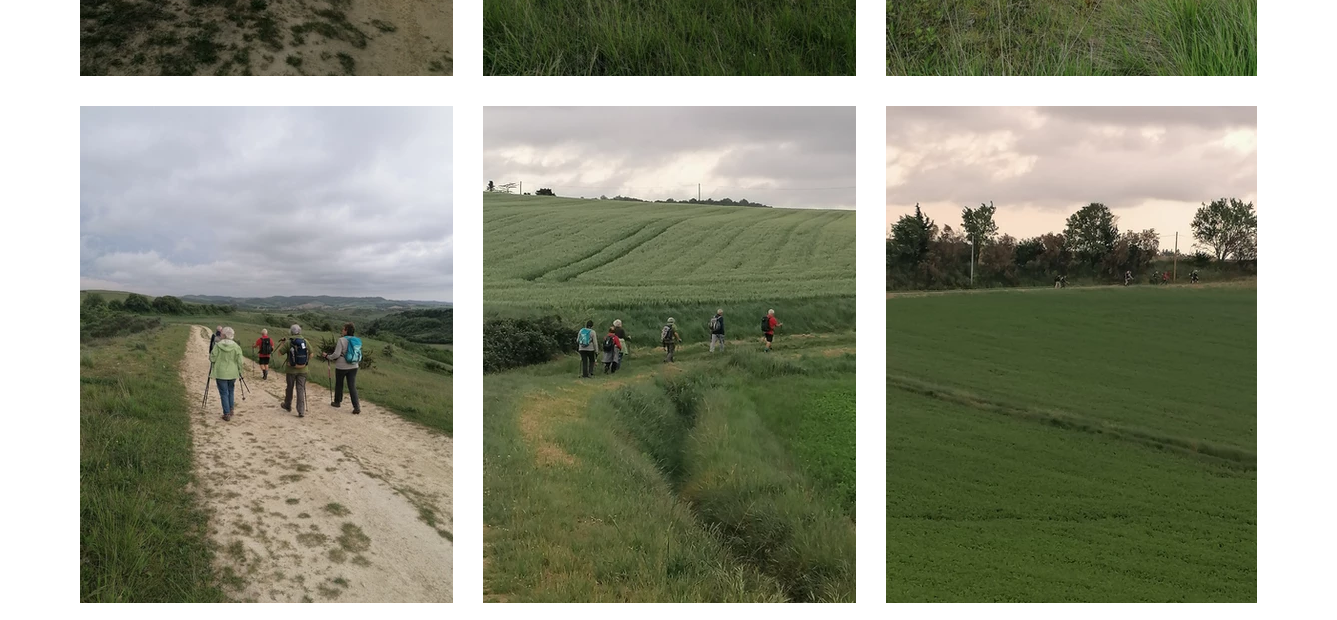 9 mai 2021 : Jacky conduit le 2ème groupe (Dispositif "Coronavirus")Commune de départ et dénomination de l’itinéraire : Fanjeaux – Parking devant l’office de tourisme – Boucle par le bois de La Hille et le Mont Carrière depuis FanjeauxDate, animateur(trice), nombre de participants (éventuel) :12.01.2015 – M. Buc – 19 participants (Reportage photos)30.05.2019 – B. Leconte – 12 participants (Reportage photos)09.05.2021 – B. Leconte – 15 participants (Reportage photos)24.03.2022 – B. Leconte – 18 participants L’itinéraire est décrit sur les supports suivants : Topoguide de l’office de tourisme "Boucle de La Hille et du Mont Carrière"Classification, temps de parcours, dénivelé positif, distance, durée :Marcheur – 5h00 – 400 m – 12,5 km – Journée - indice d’effort : 48  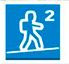 Balisage : Rouge sur la totalité du parcours. Des portions également balisées en vert (au tout début), en bleu, en jaune et en Blanc et rouge (GR 7 au retour vers Fanjeaux). Nombreux poteaux directionnels "Boucle de La Hille".Particularité(s) : Site ou point remarquable :Le Mont Carrière et ses quatre tables d’orientation,Les nombreux passages en crête avec de beaux points de vue sur les collines, la plaine du Lauragais et la Montagne NoireLa végétation méditerranéenneLa ville haute de Fanjeaux avec sa halle, l’église, le couvent, la maison de Saint-Dominique, les veilles maisons et le panorama du belvédère du SeignadouTrace GPS : Oui Distance entre la gare de Varilhes et le lieu de départ : 44 km = 5 €.Observation(s) : Janvier 2015 : Il pleuvait le dimanche 11, la sortie a été repoussée au lundi 12.Une difficulté rencontrée tant en 2019 qu’en 2021 : Peu après le kilomètre 4, une centaine de mètres après avoir laissé, à gauche, le chemin conduisant à la propriété de La Malpauzade, le balisage très bien fait jusque-là, fait défaut. Nous avons emprunté, à tort, le chemin de gauche, descendant vers des plantations de chênes truffiers. Il fallait poursuivre notre route sur celui de droite (barrières à refermer) conduisant à une éminence. Il plonge ensuite vers un bois, puis entre deux champs cultivés (Voir vue aérienne ci-après).En 2022, le balisage a bien été refait. On emprunte bien le chemin tracé en rouge sur le schéma ci-après. Relevons qu’entre les deux parcelles cultivées évoquées ci-dessus, le chemin prend l’aspect d’une sente étroite.